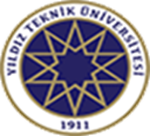                Yıldız Teknik Üniversitesi Sosyal Bilimler Enstitüsü Öğrenci Memnuniyet Anketi               Sosyal Bilimler Enstitüsü öğrencilerinin memnuniyet seviyelerini ölçmek adına düzenlediğimiz anket çalışması aşağıda yer almaktadır. Değerli bir öğrencimiz olarak görüşlerinizi bizimle paylaşmanızdan memnuniyet duyacağız.     Yıldız Teknik Üniversitesi    Sosyal Bilimler Enstitüsü Aşağıdaki soruları için seçeneklerden uygun olanı işaretleyiniz.Çok Zayıf   Zayıf     Orta          İyi             Çok İyi      Lisansüstü eğitiminizi nasıl değerlendirirsiniz?Size göre idari birimlerin sorunları çözmedeki yeterliliğini değerlendiriniz.Enstitü bünyesindeki akademik ve bilimsel toplantı ve çalışmaları yeterli bulma düzeyiniz nedir?Size göre aldığınız eğitimin iş hayatındaki kullanılabilirliği nasıldır?